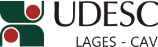 DESIGNA BANCA DE AVALIAÇÃO DE DISSERTAÇÃO DE MESTRADO EM CIÊNCIA ANIMAL.O Diretor Geral do Centro de Ciências Agroveterinárias, no uso de suas atribuições, RESOLVE:1 - Designar os abaixo relacionados para comporem a Banca de Avaliação da Dissertação de Mestrado em Ciência Animal intitulada “Mensurações de características de tipo e condição corporal em vacas Holandês e mestiças Holandês x Jersey”, do mestrando ROBERTO PARIZOTTO FILHO, a realizar-se no dia 25 de junho de 2015, às 9 horas, nas dependências do CAV/UDESC:Dr. ANDRÉ THALER NETO – (UDESC/Lages/SC) – PresidenteDr. JOSÉ BRACCINI NETO – (UFRGS/Porto Alegre/RS) - Membro externoDr. IVAN PEDRO DE OLIVEIRA GOMES – (UDESC/Lages/SC) – Membro Dr. NILSON BRÖRING – (UDESC/Lages/SC) – SuplenteProf. João Fert NetoDiretor Geral do CAV/UDESCPORTARIA INTERNA DO CAV Nº 126/2015, de 25/06/2015